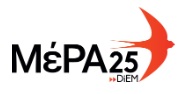 ΕΝΣΤΑΣΕΙΣ ΑΝΤΙΣΥΝΤΑΓΜΑΤΙΚΟΤΗΤΑΣστο ΣΧΕΔΙΟ ΝΟΜΟΥ: Ενσωμάτωση στην εθνική νομοθεσία της Οδηγίας (ΕΕ) 2010/13 του Ευρωπαϊκού Κοινοβουλίου και του Συμβουλίου της 10ης Μαρτίου 2010 για τον συντονισμό ορισμένων νομοθετικών, κανονιστικών και διοικητικών διατάξεων των κρατών μελών σχετικά με την παροχή υπηρεσιών οπτικοακουστικών μέσων, όπως έχει τροποποιηθεί με την Οδηγία (ΕΕ) 2018/1808 του Ευρωπαϊκού Κοινοβουλίου και του Συμβουλίου της 14ης Νοεμβρίου 2018 και άλλες διατάξεις αρμοδιότητας της Γενικής Γραμματείας Επικοινωνίας και Ενημέρωσης.Επί των Άρθρων: 35, 4 παρ.3 και παρ. 5, 11, 17 παρ.6, 20 παρ.3, 31 παρ. 5 και παρ. 6.Σύμφωνα με το άρθρο 101α’ του Συντάγματος:«1. Όπου από το Σύνταγμα προβλέπεται η συγκρότηση και η λειτουργία ανεξάρτητης αρχής, τα μέλη της διορίζονται με ορισμένη θητεία και διέπονται από προσωπική και λειτουργική ανεξαρτησία, όπως νόμος ορίζει.
****2. Νόμος ορίζει τα σχετικά με την επιλογή και την υπηρεσιακή κατάσταση του επιστημονικού και λοιπού προσωπικού της υπηρεσίας που οργανώνεται για την υποστήριξη της λειτουργίας κάθε ανεξάρτητης αρχής. Τα πρόσωπα που στελεχώνουν τις ανεξάρτητες αρχές πρέπει να έχουν τα ανάλογα προσόντα, όπως νόμος ορίζει. Η επιλογή τους γίνεται με απόφαση της Διάσκεψης των Προέδρων της Βουλής. Η απόφαση λαμβάνεται με πλειοψηφία των τριών πέμπτων των μελών της. Η θητεία των μελών των ανεξάρτητων αρχών παρατείνεται έως το διορισμό νέων μελών. Τα σχετικά με τη διαδικασία επιλογής των μελών των ανεξάρτητων αρχών και της λειτουργίας και των αρμοδιοτήτων της Διάσκεψης των Προέδρων της Βουλής ορίζονται από τον Κανονισμό της Βουλής.3. Με τον Κανονισμό της Βουλής ρυθμίζονται όσα αφορούν τη σχέση των ανεξάρτητων αρχών με τη Βουλή και ο τρόπος άσκησης του κοινοβουλευτικού ελέγχου.»Με τις διατάξεις του εν λόγω νομοσχεδίου καταργείται στην ουσία το αρθ. 101Α΄του ΣυντάγματοςΕνώ στο αρθ. 33 του νομοσχεδίου ορίζεται ότι «1. Εκτός εάν ορίζεται διαφορετικά, όλες οι αρμοδιότητες του παρόντος, καθώς και η επίβλεψη της εφαρμογής των κανόνων του και η επιβολή κυρώσεων για τις παραβιάσεις τους, ανατίθενται στο Ε.Σ.Ρ. που είναι ανεξάρτητη αρχή και απολαμβάνει πλήρους λειτουργικής ανεξαρτησίας από την κυβέρνηση και από οποιονδήποτε άλλον κρατικό και ιδιωτικό φορέα. 2. Το Ε.Σ.Ρ. ασκεί τις αρμοδιότητές του με αμεροληψία και διαφάνεια, υπηρετώντας, ιδίως, τους στόχους της πολυφωνίας, της πολιτισμικής πολυμορφίας, της προστασίας των καταναλωτών, της προσβασιμότητας από άτομα με αναπηρία, της ίσης μεταχείρισης, της εύρυθμης λειτουργίας της εσωτερικής αγοράς και της προώθησης του υγιούς ανταγωνισμού στον τομέα άσκησης των αρμοδιοτήτων του. Κατά την εκτέλεση των καθηκόντων του απαγορεύεται να ζητά ή να δέχεται οδηγίες από οποιονδήποτε άλλο φορέα. Εφόσον απαιτείται, μπορεί να συνεργάζεται με άλλους αρμόδιους φορείς για την αποτελεσματική άσκηση των αρμοδιοτήτων του. Το Ε.Σ.Ρ. υπόκειται σε κοινοβουλευτικό έλεγχο, σύμφωνα με τον Κανονισμό της Βουλής. 3. Κώδικες δημοσιογραφικής δεοντολογίας που είναι ενσωματωμένοι στα καταστατικά των αναγνωρισμένων Ενώσεων Συντακτών, καθώς και κώδικες διαφήμισης, όπως ο Ελληνικός Κώδικας Διαφήμισης και τα Παραρτήματά του, που έχουν συνταχθεί από την Ένωση Διαφημιστικών Εταιρειών Ελλάδας, με τη συνεργασία του Συνδέσμου Διαφημιζομένων Ελλάδας ή ανάλογοι κώδικες που έχουν συνταχθεί από αντιπροσωπευτικές οργανώσεις διαφημιστών και διαφημιζομένων, εφόσον δεν αντιβαίνουν σε διατάξεις του παρόντος ή της σχετικής εθνικής ή ενωσιακής νομοθεσίας ή διεθνών συμβάσεων, μπορούν να λαμβάνονται υπόψη από το Ε.Σ.Ρ. κατά την άσκηση των αρμοδιοτήτων του. Η παραβίαση Κωδίκων Δημοσιογραφικής Δεοντολογίας, Δεοντολογίας Προγραμμάτων και Διαφημίσεων που έχουν συνταχθεί κατά το άρθρο 6, συνιστά παράβαση που επισύρει διοικητική κύρωση»Ωστόσο εκχωρούνται αρμοδιότητες έλεγχος και εποπτεία στην Γενική Γραμματεία Επικοινωνίας και Ενημέρωσης, η οποία λογοδοτεί και συντονίζεται από τον Υπουργό και όχι από την Αρμόδια επιτροπή της Βουλής.Συγκεκριμένα:Σύμφωνα  σύμφωνα με το αρθ. 35 1. Η Γενική Γραμματεία Επικοινωνίας και Ενημέρωσης, το Ε.Σ.Ρ. και οι κατά περίπτωση αρμόδιοι φορείς της δημόσιας διοίκησης, οι παρόχοι υπηρεσιών μέσων επικοινωνίας και οι παρόχοι πλατφόρμας διαμοιρασμού βίντεο οφείλουν να λαμβάνουν πρωτοβουλίες για την ανάπτυξη των δεξιοτήτων, της κριτικής σκέψης και των γνώσεων των πολιτών, προκειμένου αυτοί να μπορούν να χρησιμοποιούν αποτελεσματικά και με ασφάλεια τα μέσα επικοινωνίας και να αξιολογούν το περιεχόμενο που διατίθεται σε αυτά. 2. Αρμόδιος φορέας για την παρακολούθηση και τον συντονισμό των δράσεων και των σχετικών πρωτοβουλιών των δημόσιων και ιδιωτικών φορέων της παρ. 1 είναι η Γενική Γραμματεία Επικοινωνίας και Ενημέρωσης. 3. Η Γενική Γραμματεία Επικοινωνίας και Ενημέρωσης υποβάλλει έκθεση στην Ευρωπαϊκή Επιτροπή έως τη 19η Δεκεμβρίου 2022, και στη συνέχεια ανά τριετία, σχετικά με την υλοποίηση των προβλέψεων της παρ. 1. ΚΕν συνεχεία παρατηρούμε στα περισσότερα άρθρα την εμπλοκή της Γενικής Γραμματείας Ενημέρωσης και Επικοινωνίας σχεδόν σε οτιδήποτε αφορά τον έλεγχο και την εποπτεία των παρόχων, αρμοδιότητα που έως σήμερα είχε δυνάμει συνταγματικής αρχής το ΕΣΡ.Συγκεκριμένα:Αρθ. 4. παρ. 3. Η απόφαση του Ε.Σ.Ρ. κοινοποιείται στον Υπουργό στον οποίο ανατίθενται οι αρμοδιότητες της Γενικής Γραμματείας Επικοινωνίας και Ενημέρωσης, στην Ευρωπαϊκή Επιτροπή, στην οικεία ρυθμιστική Αρχή και στον πάροχο και είναι εκτελεστή από την κοινοποίησή της σε αυτόν. Η απόφαση εκτελείται από τον πάροχο δικτύου ηλεκτρονικών επικοινωνιών κατά την έννοια της υποπερ. 9 της περ. Α του άρθρου 110 του ν. 4727/2020 (A’ 184), μέσω του οποίου ο πάροχος υπηρεσιών μέσων επικοινωνίας μεταδίδει το πρόγραμμά του. Εφόσον η Ευρωπαϊκή Επιτροπή αποφασίσει ότι τα μέτρα αυτά δεν είναι συμβατά με το ενωσιακό δίκαιο, το Ε.Σ.Ρ. οφείλει να τα άρει χωρίς καθυστέρηση.Αρθ.4 παρ. 5. Η απόφαση του Ε.Σ.Ρ. κοινοποιείται στον Υπουργό στον οποίο ανατίθενται οι αρμοδιότητες της Γενικής Γραμματείας Επικοινωνίας και Ενημέρωσης, στην Ευρωπαϊκή Επιτροπή, στην οικεία ρυθμιστική Αρχή και στον πάροχο και είναι εκτελεστή από την κοινοποίησή της σε αυτόν.Άρθρο 11 Διασφάλιση της πολυφωνίας, της ελευθερίας του λόγου και της πολιτισμικής πολυμορφίας (Άρθρο 7α της Οδηγίας (ΕΕ) 2010/13) Με διάταγμα που εκδίδεται μετά από πρόταση του Υπουργού στον οποίο έχουν ανατεθεί οι αρμοδιότητες της Γενικής Γραμματείας Επικοινωνίας και Ενημέρωσης, κατόπιν γνώμης του Ε.Σ.Ρ., μπορούν να λαμβάνονται μέτρα, προκειμένου να διασφαλίζεται η κατάλληλη προβολή των υπηρεσιών οπτικοακουστικών μέσων γενικού συμφέροντος και ιδίως υπηρεσιών που προάγουν την πολυφωνία, την ελευθερία του λόγου και την πολιτισμική πολυμορφίαςΑρθ. 17 παρ 6. Η Γενική Γραμματεία Επικοινωνίας και Ενημέρωσης υποβάλλει έκθεση στην Ευρωπαϊκή Επιτροπή έως τη 19η Δεκεμβρίου 2021 και στη συνέχεια ανά διετία, σχετικά με την υλοποίηση των προβλέψεων των παρ. 1 και 2, καθώς και την υλοποίηση του άρθρου 8 του ν. 3905/2010. Η έκθεση αυτή περιλαμβάνει, ιδίως, μια στατιστική κατάσταση, σχετικά με την επίτευξη του ποσοστού που αναφέρεται στην παρ. 1 για κάθε κατά παραγγελία υπηρεσία οπτικοακουστικών μέσων, τους λόγους για τους οποίους ενδεχομένως δεν κατέστη δυνατό να επιτευχθεί το ποσοστό αυτό, τα μέτρα που ελήφθησαν ή που προβλέπονται για την επίτευξη του ποσοστού αυτού, καθώς και κάθε άλλο συναφές ζήτημα που καθορίζεται στην απόφαση της παρ. 3 του άρθρου 51.Αρθ. 20 παρ. 3  Η Γενική Γραμματεία Επικοινωνίας και Ενημέρωσης υποβάλλει ανά διετία, βάσει των στοιχείων που τηρούνται στο Ε.Σ.Ρ., έκθεση στην Ευρωπαϊκή Επιτροπή, σχετικά με την υλοποίηση των προβλέψεων του παρόντος και του άρθρου 21. ΗΑρθ. 31 παρ 5. Το Ε.Σ.Ρ. καταρτίζει και τηρεί ενημερωμένο κατάλογο με τους παρόχους πλατφόρμας διαμοιρασμού βίντεο, οι οποίοι είναι εγκατεστημένοι ή θεωρούνται εγκατεστημένοι στην Ελλάδα, επισημαίνοντας σε ποια από τα κριτήρια των παρ. 1 και 3 θεμελιώνεται η δικαιοδοσία της Ελλάδας. Το Ε.Σ.Ρ. προσδιορίζει τα στοιχεία που υποβάλλονται από τις πλατφόρμες διαμοιρασμού βίντεο. Ο κατάλογος, καθώς και οι ενημερώσεις του, κοινοποιούνται στην Ευρωπαϊκή Επιτροπή και στον Υπουργό στον οποίο ανατίθενται οι αρμοδιότητες της Γενικής Γραμματείας Επικοινωνίας και Ενημέρωσης.Αρθ. 31 παρ. 6. Σε περίπτωση διαφωνίας με άλλο κράτος μέλος, σχετικά με τη δικαιοδοσία επί παρόχου πλατφόρμας διαμοιρασμού βίντεο, το Ε.Σ.Ρ. θέτει το θέμα υπόψη της Ευρωπαϊκής Επιτροπής, αφού προηγουμένως ενημερώσει τον Υπουργό στον οποίο ανατίθενται οι αρμοδιότητες της Γενικής Γραμματείας Επικοινωνίας και Ενημέρωσης.